1.19	envisager une nouvelle attribution à titre primaire au service fixe par satellite dans le sens espace vers Terre dans la bande de fréquences 17,3-17,7 GHz en Région 2, tout en assurant la protection des services primaires existants dans la bande de fréquences, conformément à la Résolution 174 (CMR-19);IntroductionÀ la suite des études menées par l'UIT-R, quatre méthodes ont été proposées pour traiter ce point de l'ordre du jour. Elles peuvent être résumées comme suit:–	Méthode A: dans cette méthode, il est proposé de n'apporter aucune modification (NOC).–	Méthode B (Variante 1): cette méthode est identique à la Méthode D et contient moins de dispositions visant à protéger les services existants.–	Méthode B (Variante 2): cette méthode contient des dispositions supplémentaires visant à protéger les services existants, y compris une station spatiale de réception d'une liaison de connexion du service de radiodiffusion par satellite (SRS) de l'Appendice 30A du Règlement des radiocommunications (RR) et un système à satellites géostationnaires (OSG) du service fixe par satellite (SFS).–	Méthode C: cette méthode vise à limiter la nouvelle attribution aux systèmes OSG.–	Méthode D: cette méthode est identique à la Méthode B (Variante 1) et contient moins de dispositions visant à protéger les services existants.Il convient de souligner que les considérations ci-après concernent précisément la Méthode B, Variante 2:–	éviter l'établissement d'un nouveau type d'accord implicite à imposer à l'assignation de l'Appendice 30A du RR par la nouvelle attribution au SFS;–	établir l'obligation d'obtenir un accord exprès en ce qui concerne l'assignation de l'Appendice 30A du RR (en évitant la notification conditionnelle en cas de désaccord persistant);–	établir la limite maximale de puissance surfacique au bord de la surface de la Terre, ce qui est conforme aux études de l'UIT-R qui suggèrent de maintenir les angles d'arrivée aux zones de service supérieurs à 20°, afin de réduire le signal rayonné vers l'arc orbital par la nouvelle attribution au SFS.Afin d'assurer la protection des services existants, l'Administration iranienne appuie la Méthode B figurant dans le Rapport de la RPC, en particulier la Variante 2, moyennant une seule modification. Cette modification a été apportée au numéro 5.516A du RR et bénéficie également de l'appui de la Télécommunauté Asie-Pacifique (APT) conformément à sa proposition commune concernant ce point de l'ordre du jour. L'Administration iranienne ne voit aucun inconvénient à ce que la CMR-23 décide de limiter la nouvelle attribution proposée aux systèmes OSG, comme le suggère la Méthode C.PropositionsCes propositions sont conformes à la Variante 2 de la Méthode B décrite dans le Rapport de la RPC. Elles sont analogues aux propositions communes de l'APT, à ceci près qu'il est proposé d'ajouter une disposition réglementaire supplémentaire.ARTICLE 5Attribution des bandes de fréquencesSection IV – Tableau d'attribution des bandes de fréquences
(Voir le numéro 2.1)
MOD	IRN/148A19/1#192115,4-18,4 GHzMotifs:	Ajouter l'attribution au SFS (espace vers Terre) dans la bande de fréquences 17,3-17,7 GHz en Région 2 et appliquer les numéros 5.516A et 5.517 du RR à cette nouvelle attribution. De plus, le renvoi 5.484A du RR est modifié, afin d'étendre l'utilisation de la bande de fréquences 17,3-17,7 GHz (espace vers Terre) en Région 2, concernant l'application des dispositions du numéro 9.12 pour les systèmes à satellites non OSG et la priorité par rapport au SFS OSG.MOD	IRN/148A19/2#19235.516A	Dans la bande 17,3-17,7 GHz, les stations terriennes du service fixe par satellite (espace vers Terre) en Région 1 ne doivent pas demander à être protégées vis-à-vis des stations terriennes de liaison de connexion du service de radiodiffusion par satellite exploitées au titre de l'Appendice 30A, ni imposer de limitations ou de restrictions aux sites des stations terriennes de liaison de connexion du service de radiodiffusion par satellite en tout point de la zone de service de la liaison de connexion.     (CMR-)Motifs:	Élargir l'applicabilité de ce renvoi à la Région 2 et garantir la protection des stations spatiales de réception fonctionnant conformément à l'Appendice 30A du RR et respecter l'engagement indiqué au numéro 5.516A du RR.MOD	IRN/148A19/3#19245.484A	L'utilisation des bandes 10,95-11,2 GHz (espace vers Terre), 11,45-11,7 GHz (espace vers Terre), 11,7-12,2 GHz (espace vers Terre) en Région 2, 12,2-12,75 GHz (espace vers Terre) en Région 3, 12,5-12,75 GHz (espace vers Terre) en Région 1, 13,75-14,5 GHz (Terre vers espace), 17,8-18,6 GHz (espace vers Terre), 19,7-20,2 GHz (espace vers Terre), 27,5-28,6 GHz (Terre vers espace), 29,5-30 GHz (Terre vers espace) par un système à satellites non géostationnaires du service fixe par satellite est assujettie à l'application des dispositions du numéro 9.12 pour la coordination avec d'autres systèmes à satellites non géostationnaires du service fixe par satellite. Les systèmes à satellites non géostationnaires du service fixe par satellite ne doivent pas demander à être protégés vis-à-vis des réseaux à satellite géostationnaire du service fixe par satellite fonctionnant conformément au Règlement des radiocommunications, quelles que soient les dates de réception, par le Bureau, des renseignements complets de coordination ou de notification, selon le cas, pour les systèmes à satellites non géostationnaires du service fixe par satellite et des renseignements complets de coordination ou de notification, selon le cas, pour les réseaux à satellite géostationnaire. Les dispositions du numéro 5.43A ne sont pas applicables. Les systèmes à satellites non géostationnaires du service fixe par satellite dans les bandes ci-dessus doivent être exploités de manière telle que tout brouillage inacceptable susceptible de se produire pendant leur fonctionnement soit éliminé rapidement.     (CMR-)Motifs:	Élargir l'applicabilité de ce renvoi à la bande de fréquences 17,3-17,7 GHz en Région 2.MOD	IRN/148A19/4#19255.517	En Région 2, l'utilisation du service fixe par satellite (espace vers Terre) dans la bande 17,-17,8 GHz ne doit pas causer de brouillage préjudiciable aux assignations du service de radiodiffusion par satellite exploitées conformément aux dispositions du présent Règlement ni prétendre à une protection contre les brouillages causés par ces assignations.     (CMR-)Motifs:	Élargir l'applicabilité des gammes de fréquences indiquées dans ce renvoi à la Région 2.ARTICLE 22Services spatiaux1Section II – Contrôle des brouillages causés aux systèmes à satellites géostationnairesMOD	IRN/148A19/5#1928TABLEAU 22-1B     (CMR-)Limites de epfd rayonnée par des systèmes à satellites non géostationnaires 
du service fixe par satellite dans certaines bandes de fréquences3, 6, 8Motifs:	Étendre l'applicabilité des limites d'epfd indiquées dans le Tableau 22-1B du RR à la bande de fréquences 17,3-17,7 GHz pour assurer la protection de l'Appendice 30A du RR et des autres systèmes à satellites géostationnaires.ADD	IRN/148A19/6#1929_______________X	22.5C.X	Dans la Région 2, un système à satellites non géostationnaires du service fixe par satellite doit respecter les limites de ce tableau pour la bande de fréquences 17,3-17,7 GHz vis-à-vis des systèmes à satellites géostationnaires du service de radiodiffusion par satellite et doit utiliser les diagrammes de référence figurant dans la Recommandation UIT-R BO.1443-3.     (CMR-23)Motifs:	D'un point de vue réglementaire, il est nécessaire d'employer la forme «doit» («shall» en anglais). En outre, les limites ont été déterminées en utilisant les diagrammes d'antenne de référence figurant dans une version spécifique de la recommandation. Pour les systèmes non OSG fonctionnant en Région 2, il s'agit d'étendre l'applicabilité des limites d'epfd du Tableau 22-1B du RR à la bande de fréquences 17,3-17,7 GHz, afin de protéger les services du SRS au niveau mondial. Le diagramme d'antenne des stations terriennes du SRS est déjà incorporé par référence dans la méthode décrite dans la Recommandation UIT-R S.1503 et est dûment cité dans ce renvoi.MOD	IRN/148A19/7#1930TABLEAU 22-3     (CMR-)Limites de epfdis rayonnée par des systèmes à satellites non géostationnaires
du service fixe par satellite dans certaines bandes de fréquences19Motifs:	Étendre l'applicabilité des limites d'epfd indiquées dans le Tableau 22-3 du RR à la bande de fréquences 17,3-17,7 GHz pour assurer la protection de l'Appendice 30A du RR.ADD	IRN/148A19/8#1932_______________Y	22.5F.Y	Un système à satellites non géostationnaires fonctionnant dans la Région 2, quelle que soit sa position sur l'orbite, doit respecter les limites de ce tableau pour la bande de fréquences 17,3-17,7 GHz vis-à-vis d'une station spatiale de réception d'une liaison de connexion du service de radiodiffusion par satellite de l'Appendice 30A, dans les trois Régions.     (CMR-23)Motifs:	Il y a deux aspects s'agissant de l'epfd. Le premier concerne la zone où le satellite non géostationnaire se situe en tant que source possible de brouillage. Cette zone est interprétée comme étant toutes les positions sur l'orbite non OSG. Le second aspect est la zone qu'il est nécessaire de protéger, qui est interprétée comme étant la totalité de l'orbite OSG. Selon cette interprétation, un système à satellites non géostationnaires fonctionnant dans la Région 2 doit respecter les limites d'epfd de ce tableau pour la bande de fréquences 17,3-17,7 GHz, quelle que soit sa position sur l'orbite, vis-à-vis d'une station spatiale de réception d'une liaison de connexion du service de radiodiffusion par satellite de l'Appendice 30A du RR.MOD	IRN/148A19/9#1933TABLEAU  22-4B     (CMR-)Limites opérationnelles de l'epfd↓ rayonnée par des systèmes à satellites non géostationnaires du service fixe par satellite dans certaines bandes de fréquences21, 25Motifs:	Protéger pleinement les satellites géostationnaires qui présentent une inclinaison orbitale et élargir l'applicabilité des limites d'epfd indiquées dans le Tableau 22-4B du RR à la bande de fréquences 17,3-17,7 GHz.MOD	IRN/148A19/10#1938APPENDICE 5 (RÉV.CMR-)Identification des administrations avec lesquelles la coordination doit être
effectuée ou un accord recherché au titre des dispositions de l'Article 9MOD	IRN/148A19/11#1939TABLEAU 5-1     (Rév.CMR-)Conditions techniques régissant la coordination
(voir l'Article 9)……Motifs:	Permet la coordination de deux réseaux OSG du SFS (sauf les stations terriennes fonctionnant dans des sens de transmission opposés) au titre du numéro 9.7 du RR.APPENDICE 30A (RÉV.CMR-19)*Dispositions et Plans et Liste1 des liaisons de connexion associés du 
service de radiodiffusion par satellite (11,7-12,5 GHz en Région 1, 
12,2-12,7 GHz en Région 2 et 11,7-12,2 GHz en Région 3) dans 
les bandes 14,5-14,8 GHz2 et 17,3-18,1 GHz en Régions 1 
et 3 et 17,3-17,8 GHz en Région 2     (CMR-03)MOD	IRN/148A19/12#1934ARTICLE 7     (Rév.CMR-)Coordination, notification et inscription dans le Fichier de référence international des fréquences d'assignations de fréquence aux stations du service fixe par satellite (espace vers Terre) en Région 1 dans la bande de fréquences 17,3-18,1 GHz et en Région 3 dans la bande de fréquences 17,7-18,1 GHz, aux stations du service fixe par satellite (Terre vers espace) en Région 2 dans les bandes de fréquences 14,5-14,8 GHz et 17,8-18,1 GHz, aux stations du service fixe par satellite (Terre vers espace) dans les pays énumérés dans la Résolution 163 (CMR-15) dans la bande de fréquences 14,5-14,75 GHz et dans les pays énumérés dans la Résolution 164 (CMR-15) dans la bande de fréquences 14,5-14,8 GHz où ces stations n'assurent pas de liaisons de connexion pour le service de radiodiffusion par satellite, et aux stations du service de radiodiffusion par satellite en Région 2 dans la bande de fréquences 17,3-17,8 GHz, lorsque des assignations de fréquence à des liaisons 
de connexion de stations de radiodiffusion par satellite dans 
les bandes de fréquences 14,5-14,8 GHz et 17,3-18,1 GHz 
en Régions 1 et 3 ou dans la bande de fréquences 
17,3-17,8 GHz en Région 2 sont concernées28     (Rév.CMR-)Section I – Coordination de stations spatiales d'émission ou de stations terriennes d'émission du service fixe par satellite ou de stations spatiales d'émission du service 
de radiodiffusion par satellite avec des assignations à des liaisons
de connexion du service de radiodiffusion par satelliteMOD	IRN/148A19/13#19357.1	Les dispositions du numéro 9.729 et les dispositions connexes des Articles 9 et 11 sont applicables aux stations spatiales d'émission du service fixe par satellite dans  Région 1 dans la bande de fréquences 17,3-18,1 GHz, aux stations spatiales d'émission du service fixe par satellite dans  Région 3 dans la bande de fréquences 17,7-18,1 GHz, aux stations terriennes d'émission du service fixe par satellite en Région 2 dans les bandes de fréquences 14,5-14,8 GHz et 17,8-18,1 GHz, aux stations terriennes d'émission du service fixe par satellite dans les pays énumérés dans la Résolution 163 (CMR-15) dans la bande de fréquences 14,5-14,75 GHz et dans les pays énumérés dans la Résolution 164 (CMR-15) dans la bande de fréquences 14,5-14,8 GHz où ces stations n'assurent pas de liaisons de connexion pour le service de radiodiffusion par satellite et aux stations spatiales d'émission du service de radiodiffusion par satellite dans la Région 2 dans la bande de fréquences 17,3-17,8 GHz.     (CMR-)ADD	IRN/148A19/14#19367.2.3	En ce qui concerne le service fixe par satellite (espace vers Terre) dans la bande de fréquences 17,3-17,7 GHz (en Région 2), les mesure décrites aux numéros 9.60 à 9.62 et les dispositions du numéro 11.41 ne s'appliquent pas à une liaison de connexion assurée au moyen d'une assignation figurant dans le Plan ou dans la Liste ou d'un projet d'assignation nouvelle ou modifiée de la Liste ou d'une assignation destinée à être inscrite dans le Plan pour les Régions 1 et 3.     (CMR-23)Motifs:	Afin de protéger les liaisons de connexion de l'Appendice 30A du RR, il est proposé d'établir l'obligation d'obtenir l'accord exprès des administrations affectées (le numéro 11.41 du RR ne s'applique pas), ainsi que de celles qui n'ont pas répondu ou communiqué leur décision dans le délai réglementaire (les numéros 9.60 à 9.62 du RR ne s'appliquent pas).             ANNEXE 4     (RÉv.CMR-19)Critères de partage entre servicesMOD	IRN/148A19/15#19371	Valeurs de seuil permettant de déterminer quand la coordination est nécessaire entre, d'une part, des stations spatiales d'émission du service fixe par satellite ou du service de radiodiffusion par satellite et, d'autre part, une station spatiale de réception figurant dans le Plan ou la Liste des liaisons de connexion, ou un projet de station spatiale de réception nouvelle ou modifiée dans la Liste dans la bande 17,3-18,1 GHz (Régions 1 et 3) et dans le Plan des liaisons de connexion, ou un projet de modification du Plan dans la bande 17,3-17,8 GHz (Région 2)     (CMR-)En ce qui concerne le § 7.1 de l'Article 7, la coordination d'une station spatiale d'émission du service fixe par satellite ou du service de radiodiffusion par satellite avec une station spatiale de réception d'une liaison de connexion du service de radiodiffusion par satellite du Plan ou de la Liste des liaisons de connexion des Régions 1 et 3, ou un projet de station spatiale de réception nouvelle ou modifiée dans la Liste, ou dans le Plan des liaisons de connexion de la Région 2, ou un projet de modification du Plan, est nécessaire lorsque la puissance surfacique parvenant à la station spatiale de réception d'une liaison de connexion du service de radiodiffusion par satellite d'une autre administration cause une augmentation de la température de bruit de la station spatiale de liaison de connexion qui dépasse une valeur seuil de Ts /Ts correspondant à 6%. Ts /Ts est calculé conformément au Cas II de la méthode présentée dans l'Appendice 8.     (CMR-03)Motifs:	L'objectif est de limiter la puissance surfacique à la surface de la Terre, afin d'éliminer le risque que des brouillages inacceptables soient causés aux liaisons de connexion de réception du SRS (Terre vers espace) exploitées conformément à l'Appendice 30A du RR. Cela aurait pour conséquence qu'une faible valeur de puissance surfacique serait produite sur certaines parties de la surface de la Terre avec un angle d'élévation de réception très faible, ce qui est également compatible avec la technique de limitation des brouillages décrite pour le cas du limbe équatorial dans l'Étude 1.SUP	IRN/148A19/16#1940RÉSOLUTION 174 (CMR-19)Attribution à titre primaire au service fixe par satellite dans le sens espace 
vers Terre dans la bande de fréquences 17,3-17,7 GHz en Région 2______________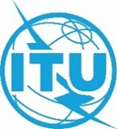 Conférence mondiale des radiocommunications (CMR-23)
Dubaï, 20 novembre – 15 décembre 2023Conférence mondiale des radiocommunications (CMR-23)
Dubaï, 20 novembre – 15 décembre 2023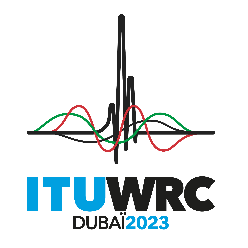 SÉANCE PLÉNIÈRESÉANCE PLÉNIÈREAddendum 19 au
Document 148-FAddendum 19 au
Document 148-F25 octobre 202325 octobre 2023Original: anglaisOriginal: anglaisIran (République islamique d')Iran (République islamique d')Iran (République islamique d')Iran (République islamique d')PROPOSITIONS POUR LES TRAVAUX DE LA CONFÉRENCEPROPOSITIONS POUR LES TRAVAUX DE LA CONFÉRENCEPROPOSITIONS POUR LES TRAVAUX DE LA CONFÉRENCEPROPOSITIONS POUR LES TRAVAUX DE LA CONFÉRENCEPoint 1.19 de l'ordre du jourPoint 1.19 de l'ordre du jourPoint 1.19 de l'ordre du jourPoint 1.19 de l'ordre du jourAttribution aux servicesAttribution aux servicesAttribution aux servicesRégion 1Région 2Région 317,3-17,7FIXE PAR SATELLITE
(Terre vers espace) 5.516
(espace vers Terre)  5.516A 5.516BRadiolocalisation17,3-17,7FIXE PAR SATELLITE
(Terre vers espace) 5.516 RADIODIFFUSION PAR SATELLITERadiolocalisation17,3-17,7FIXE PAR SATELLITE
(Terre vers espace) 5.516Radiolocalisation5.5145.514 5.5155.514Bande de fréquences
(GHz)epfd
(dB(W/m2))Pourcentage de temps
pendant lequel
epfd ne peut 
pas être dépasséeLargeur de
bande de
référence
(kHz)Diamètre d'antenne de
référence et diagramme
de rayonnement de
référence717,8-18,6	–175,4	–175,4	–172,5	–167	–164	–164	0	90	99	99,714	99,971	100401 m
Recommandation
UIT-R S.1428-117,8-18,6	–161,4	–161,4	–158,5	–153	–150	–150	0	90	99	99,714	99,971	1001 0001 m
Recommandation
UIT-R S.1428-117,8-18,6	–178,4	–178,4	–171,4	–170,5	–166	–164	–164	0	99,4	99,9	99,913	99,971	99,977	100402 m
Recommandation
UIT-R S.1428-117,8-18,6	–164,4	–164,4	–157,4	–156,5	–152	–150	–150	0	99,4	99,9	99,913	99,971	99,977	1001 0002 m
Recommandation
UIT-R S.1428-117,8-18,6	–185,4	–185,4	–180	–180	–172	–164	–164	0	99,8	99,8	99,943	99,943	99,998	100405 m
Recommandation
UIT-R S.1428-117,8-18,6	–171,4	–171,4	–166	–166	–158	–150	–150	0	99,8	99,8	99,943	99,943	99,998	1001 0005 m
Recommandation
UIT-R S.1428-1Bande de
fréquences
(GHz)epfdis
(dB(W/m2))Pourcentage de temps
pendant lequel epfdis
ne peut pas être
dépasséeLargeur de
bande de
référence
(kHz)Ouverture de faisceau de
l'antenne de référence et
diagramme de rayonnement
de référence2010,7-11,7 
(Région 1)12,5-12,75 
(Région 1)12,7-12,75 
(Région 2)–160100404°
Recommandation
UIT-R S.672-4, 
Ls  –2017,8-18,4–160100404°
Recommandation
UIT-R S.672-4, 
Ls  –20Bande de
fréquences
(GHz)epfdis
(dB(W/m2))Pourcentage de temps
pendant lequel l'epfdis
ne peut pas être
dépasséeLargeur de
bande de
référence
(kHz)Gain de l'antenne de la station terrienne réceptrice du système à satellites géostationnaires (dBi)Inclinaison orbitale du satellite géostationnaire (degrés)19,7-20,2−157−157−155100100100	40	40	40	 49	 43  25	 49 2,5 2,5> 2,5 et  4,519,7-20,2−143−143−141100100100	1 000	1 000	1 000	 49	 43  25	 49 2,5 2,5> 2,5 et  4,517,8-18,6−164−162100100	40	40	 49	 49 2,5> 2,5 et  4,517,8-18,6−150−148100100	1 000	1 000	 49	 49 2,5> 2,5 et  4,5Référence de
l'Article 9CasBandes de fréquences (et Région) du service pour lequel la coordination est recherchéeSeuil/conditionMéthode de calculObservationsN° 9.7
OSG/OSG (suite)2bis)	13,4-13,65 GHz (Région 1)i)	Les largeurs de bande se chevauchent etii)	tout réseau du service de recherche spatiale ou tout réseau du SFS et toute fonction d'exploitation spatiale associée (voir le numéro 1.23) ayant une station spatiale située dans un arc orbital de ± 6° par rapport à la position orbitale nominale d'un réseau en projet du SFS ou du service de recherche spatialeN° 9.7
OSG/OSG (suite)3)	17,7-19,7 GHz (Région 3), 17,3-19,7 GHz (Région 1) et 27,5-29,5 GHzi)	Les largeurs de bande se chevauchent etii)	tout réseau du SFS et toute fonction d'exploitation spatiale associée (voir le numéro 1.23) ayant une station spatiale située dans un arc orbital de 8° par rapport à la position orbitale nominale d'un réseau en projet du SFSN° 9.7
OSG/OSG (suite)3bis)	19,7-20,2 GHz et 
29,5-30 GHzi)	Les largeurs de bande se chevauchent etii)	tout réseau du SFS ou du service mobile par satellite (SMS) et toute fonction d'exploitation spatiale associée (voir le numéro 1.23) ayant une station spatiale située dans un arc orbital de 8° par rapport à la position orbitale nominale d'un réseau en projet du SFS ou du SMS